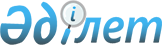 Шардара аудандық мәслихатының 2019 жылғы 24 желтоқсандағы № 53-335-VІ "2020-2022 жылдарға арналған қала, ауылдық округтердің бюджеті туралы" шешіміне өзгерістер енгізу туралыТүркістан облысы Шардара аудандық мәслихатының 2020 жылғы 18 маусымдағы № 60-367-VI шешiмi. Түркістан облысының Әдiлет департаментiнде 2020 жылғы 19 маусымда № 5665 болып тiркелдi
      Қазақстан Республикасының 2008 жылғы 4 желтоқсандағы Бюджет Кодексінің 109-1 бабының 4-тармағына, "Қазақстан Республикасындағы жергілікті мемлекеттік басқару және өзін-өзі басқару туралы" Қазақстан Республикасының 2001 жылғы 23 қаңтардағы Заңының 6-бабының 1-тармағының 1) тармақшасына және Шардара аудандық мәслихатының 2020 жылғы 10 маусымдағы № 59-365-VI "Шардара аудандық мәслихатының 2019 жылғы 20 желтоқсандағы № 52-320-VI "2020-2022 жылдарға арналған аудандық бюджет туралы" шешіміне өзгерістер енгізу туралы" Нормативтік құқықтық актілерді мемлекеттік тіркеу тізілімінде № 5651 тіркелген шешіміне сәйкес, Шардара ауданы мәслихат ШЕШІМ ҚАБЫЛДАДЫ:
      1. Шардара аудандық мәслихатының 2019 жылғы 24 желтоқсандағы № 53-335-VI "2020-2022 жылдарға арналған қала, ауылдық округтердің бюджеті туралы" (Нормативтік құқықтық актілерді мемлекеттік тіркеу тізілімінде № 5355 тіркелген және 2020 жылғы 15 қаңтарда Қазақстан Республикасының нормативтік құқықтық актілерінің эталондық бақылау банкінде электрондық түрде жарияланған) шешіміне мынадай өзгерістер енгізілсін:
      1 тармақ мынадай редакцияда жазылсын:
      "1. Шардара қаласының 2020-2022 жылдарға арналған бюджеті тиісінше 1, 2 және 3 қосымшаларға сәйкес, оның ішінде 2020 жылға мынадай көлемде бекiтiлсiн:
      1) кiрiстер – 792 002 мың теңге:
      салықтық түсiмдер – 72 136 мың теңге;
      салықтық емес түсiмдер – 655 мың теңге;
      негізгі капиталды сатудан түсетін түсімдер – 0;
      трансферттер түсiмi – 719 211 мың теңге;
      2) шығындар – 817 282 мың теңге;
      3) таза бюджеттiк кредиттеу – 0:
      бюджеттік кредиттер – 0;
      бюджеттік кредиттерді өтеу – 0;
      4) қаржы активтерімен операциялар бойынша сальдо – 0:
      қаржы активтерiн сатып алу – 0;
      мемлекеттiң қаржы активтерiн сатудан түсетiн түсiмдер – 0;
      5) бюджет тапшылығы (профициті) – - 25 280 мың теңге;
      6) бюджет тапшылығын қаржыландыру (профицитін пайдалану) – 25 280 мың теңге:
      қарыздар түсiмi – 0; 
      қарыздарды өтеу – 0;
      бюджет қаражатының пайдаланылатын қалдықтары– 25 280 мың теңге.
      2 тармақ мынадай редакцияда жазылсын:
      2. Қ.Тұрысбеков ауылдық округінің 2020-2022 жылдарға арналған бюджеті тиісінше 4, 5 және 6 қосымшаларға сәйкес, оның ішінде 2020 жылға мынадай көлемде бекiтiлсiн:
      1) кiрiстер – 148 549 мың теңге:
      салықтық түсiмдер – 3 779 мың теңге;
      салықтық емес түсiмдер – 350 мың теңге;
      негізгі капиталды сатудан түсетін түсімдер– 0;
      трансферттер түсiмi – 144 420 мың теңге;
      2) шығындар – 151 452 мың теңге;
      3) таза бюджеттiк кредиттеу – 0:
      бюджеттік кредиттер – 0;
      бюджеттік кредиттерді өтеу – 0;
      4) қаржы активтерімен операциялар бойынша сальдо – 0:
      қаржы активтерiн сатып алу – 0;
      мемлекеттiң қаржы активтерiн сатудан түсетiн түсiмдер – 0;
      5) бюджет тапшылығы (профициті)– - 2 903 мың теңге;
      6) бюджет тапшылығын қаржыландыру (профицитін пайдалану) – 2 903 мың теңге:
      қарыздар түсiмi – 0;
      қарыздарды өтеу – 0;
      бюджет қаражатының пайдаланылатын қалдықтары – 2 903 мың теңге.
      3 тармақ мынадай редакцияда жазылсын:
      3. Көксу ауылдық округінің 2020-2022 жылдарға арналған бюджеті тиісінше 7, 8 және 9 қосымшаларға сәйкес, оның ішінде 2020 жылға мынадай көлемде бекiтiлсiн:
      1) кiрiстер – 162 289 мың теңге:
      салықтық түсiмдер – 4 864 мың теңге;
      салықтық емес түсiмдер – 130 мың теңге;
      негізгі капиталды сатудан түсетін түсімдер– 0;
      трансферттер түсiмi – 157 295 мың теңге;
      2) шығындар – 164 834 мың теңге;
      3) таза бюджеттiк кредиттеу – 0:
      бюджеттік кредиттер – 0;
      бюджеттік кредиттерді өтеу – 0;
      4) қаржы активтерімен операциялар бойынша сальдо – 0:
      қаржы активтерiн сатып алу – 0;
      мемлекеттiң қаржы активтерiн сатудан түсетiн түсiмдер – 0;
      5) бюджет тапшылығы (профициті)– - 2 545 мың теңге;
      6) бюджет тапшылығын қаржыландыру (профицитін пайдалану) – 2 545 мың теңге:
      қарыздар түсiмi – 0;
      қарыздарды өтеу – 0;
      бюджет қаражатының пайдаланылатын қалдықтары – 2 545 мың теңге.
      4 тармақ мынадай редакцияда жазылсын:
      4. Ұзыната ауылдық округінің 2020-2022 жылдарға арналған бюджеті тиісінше 10, 11 және 12 қосымшаларға сәйкес, оның ішінде 2020 жылға мынадай көлемде бекiтiлсiн:
      1) кiрiстер – 108 385 мың теңге:
      салықтық түсiмдер – 3 018 мың теңге;
      салықтық емес түсiмдер – 0;
      негізгі капиталды сатудан түсетін түсімдер– 0;
      трансферттер түсiмi – 106 810 мың теңге;
      2) шығындар – 109 569 мың теңге;
      3) таза бюджеттiк кредиттеу – 0:
      бюджеттік кредиттер – 0;
      бюджеттік кредиттерді өтеу – 0;
      4) қаржы активтерімен операциялар бойынша сальдо – 0:
      қаржы активтерiн сатып алу – 0;
      мемлекеттiң қаржы активтерiн сатудан түсетiн түсiмдер – 0;
      5) бюджет тапшылығы (профициті) – - 1 184 мың теңге;
      6) бюджет тапшылығын қаржыландыру (профицитін пайдалану) – 1 184 мың теңге:
      қарыздар түсiмi – 0;
      қарыздарды өтеу – 0;
      бюджет қаражатының пайдаланылатын қалдықтары – 1 184 мың теңге.
      5 тармақ мынадай редакцияда жазылсын:
      5. Алатау батыр ауылдық округінің 2020-2022 жылдарға арналған бюджеті тиісінше 13, 14 және 15 қосымшаларға сәйкес, оның ішінде 2020 жылға мынадай көлемде бекiтiлсiн:
      1) кiрiстер – 192 419 мың теңге:
      салықтық түсiмдер – 5 450 мың теңге;
      салықтық емес түсiмдер – 0;
      негізгі капиталды сатудан түсетін түсімдер – 0;
      трансферттер түсiмi – 186 969 мың теңге;
      2) шығындар – 195 069 мың теңге;
      3) таза бюджеттiк кредиттеу – 0:
      бюджеттік кредиттер – 0;
      бюджеттік кредиттерді өтеу – 0;
      4) қаржы активтерімен операциялар бойынша сальдо – 0:
      қаржы активтерiн сатып алу – 0;
      мемлекеттiң қаржы активтерiн сатудан түсетiн түсiмдер – 0;
      5) бюджет тапшылығы (профициті) – - 2 650 мың теңге;
      6) бюджет тапшылығынқаржыландыру (профицитін пайдалану) – 2 650 мың теңге:
      қарыздар түсiмi – 0;
      қарыздарды өтеу – 0;
      бюджет қаражатының пайдаланылатын қалдықтары – 2 650 мың теңге.
      6 тармақ мынадай редакцияда жазылсын:
      6. Қызылқұм ауылдық округінің 2020-2022 жылдарға арналған бюджеті тиісінше 16, 17 және 18 қосымшаларға сәйкес, оның ішінде 2020 жылға мынадай көлемде бекiтiлсiн:
      1) кiрiстер – 58 985 мың теңге:
      салықтық түсiмдер – 1 284 мың теңге;
      салықтық емес түсiмдер – 100 мың теңге;
      негізгі капиталды сатудан түсетін түсімдер – 0;
      трансферттер түсiмi – 57 601 мың теңге;
      2) шығындар – 59 568 мың теңге;
      3) таза бюджеттiк кредиттеу – 0:
      бюджеттік кредиттер – 0;
      бюджеттік кредиттерді өтеу – 0;
      4) қаржы активтерімен операциялар бойынша сальдо – 0:
      қаржы активтерiн сатып алу – 0;
      мемлекеттiң қаржы активтерiн сатудан түсетiн түсiмдер – 0;
      5) бюджет тапшылығы (профициті) – - 583 мың теңге;
      6) бюджет тапшылығын қаржыландыру (профицитін пайдалану) – 583 мың теңге:
      қарыздар түсiмi – 0;
      қарыздарды өтеу – 0;
      бюджет қаражатының пайдаланылатын қалдықтары – 583 мың теңге.
      7 тармақ мынадай редакцияда жазылсын:
      7. Сүткент ауылдық округінің 2020-2022 жылдарға арналған бюджеті тиісінше 19, 20 және 21 қосымшаларға сәйкес, оның ішінде 2020 жылға мынадай көлемде бекiтiлсiн:
      1) кiрiстер – 119 321 мың теңге:
      салықтық түсiмдер – 2 178 мың теңге;
      салықтық емес түсiмдер – 80 мың теңге;
      негізгі капиталды сатудан түсетін түсімдер – 0;
      трансферттер түсiмi – 117 063 мың теңге;
      2) шығындар – 120 362 мың теңге;
      3) таза бюджеттiк кредиттеу – 0:
      бюджеттік кредиттер – 0;
      бюджеттік кредиттерді өтеу – 0;
      4) қаржы активтерімен операциялар бойынша сальдо – 0:
      қаржы активтерiн сатып алу – 0;
      мемлекеттiң қаржы активтерiн сатудан түсетiн түсiмдер – 0;
      5) бюджет тапшылығы (профициті) – - 1 041 мың теңге;
      6) бюджет тапшылығын қаржыландыру (профицитін пайдалану) – 1 041 мың теңге:
      қарыздар түсiмi – 0;
      қарыздарды өтеу – 0;
      бюджет қаражатының пайдаланылатын қалдықтары – 1 041 мың теңге.
      8 тармақ мынадай редакцияда жазылсын:
      8. Ақшеңгелді ауылдық округінің 2020-2022 жылдарға арналған бюджеті тиісінше 22, 23 және 24 қосымшаларға сәйкес, оның ішінде 2020 жылға мынадай көлемде бекiтiлсiн:
      1) кiрiстер – 111 095 мың теңге:
      салықтық түсiмдер – 2 358 мың теңге;
      салықтық емес түсiмдер – 90 мың теңге;
      негізгі капиталды сатудан түсетін түсімдер – 0;
      трансферттер түсiмi – 108 647 мың теңге;
      2) шығындар – 112 356 мың теңге;
      3) таза бюджеттiк кредиттеу – 0:
      бюджеттік кредиттер – 0;
      бюджеттік кредиттерді өтеу – 0;
      4) қаржы активтерімен операциялар бойынша сальдо – 0:
      қаржы активтерiн сатып алу – 0;
      мемлекеттiң қаржы активтерiн сатудан түсетiн түсiмдер – 0;
      5) бюджет тапшылығы (профициті) – - 1 261 мың теңге;
      6) бюджет тапшылығын қаржыландыру (профицитін пайдалану) – 1 261 мың теңге:
      қарыздар түсiмi – 0;
      қарыздарды өтеу – 0;
      бюджет қаражатының пайдаланылатын қалдықтары – 1 261 мың теңге;
      9 тармақ мынадай редакцияда жазылсын:
      9. Достық ауылдық округінің 2020-2022 жылдарға арналған бюджеті тиісінше 25, 26 және 27 қосымшаларға сәйкес, оның ішінде 2020 жылға мынадай көлемде бекiтiлсiн:
      1) кiрiстер – 113 016 мың теңге:
      салықтық түсiмдер – 2 400 мың теңге;
      салықтық емес түсiмдер – 170 мың теңге;
      негізгі капиталды сатудан түсетін түсімдер – 0;
      трансферттер түсiмi – 110 446 мың теңге;
      2) шығындар – 113 806 мың теңге;
      3) таза бюджеттiк кредиттеу – 0:
      бюджеттік кредиттер – 0;
      бюджеттік кредиттерді өтеу – 0;
      4) қаржы активтерімен операциялар бойынша сальдо – 0:
      қаржы активтерiн сатып алу – 0;
      мемлекеттiң қаржы активтерiн сатудан түсетiн түсiмдер – 0;
      5) бюджет тапшылығы (профициті) – - 790 мың теңге;
      6) бюджет тапшылығын қаржыландыру (профицитін пайдалану) – 790 мың теңге:
      қарыздар түсiмi – 0;
      қарыздарды өтеу – 0;
      бюджет қаражатының пайдаланылатын қалдықтары – 790 мың теңге.
      10 тармақ мынадай редакцияда жазылсын:
      10. Жаушықұм ауылдық округінің 2020-2022 жылдарға арналған бюджеті тиісінше 28, 29 және 30 қосымшаларға сәйкес, оның ішінде 2020 жылға мынадай көлемде бекiтiлсiн:
      1) кiрiстер – 88 905 мың теңге:
      салықтық түсiмдер – 2 537 мың теңге;
      салықтық емес түсiмдер – 90 мың теңге;
      негізгі капиталды сатудан түсетін түсімдер – 0;
      трансферттер түсiмi – 86 278 мың теңге;
      2) шығындар – 90 211 мың теңге;
      3) таза бюджеттiк кредиттеу – 0:
      бюджеттік кредиттер – 0;
      бюджеттік кредиттерді өтеу – 0;
      4) қаржы активтерімен операциялар бойынша сальдо – 0:
      қаржыактивтерiнсатыпалу – 0;
      мемлекеттiңқаржыактивтерiнсатудантүсетiнтүсiмдер – 0;
      5) бюджет тапшылығы (профициті) – - 1 306 мың теңге;
      6) бюджет тапшылығынқаржыландыру (профицитін пайдалану) – 1 306 мың теңге:
      қарыздартүсiмi – 0;
      қарыздардыөтеу – 0;
      бюджет қаражатының пайдаланылатын қалдықтары – 1 306 мың теңге.
      11 тармақ мынадай редакцияда жазылсын:
      11. Қоссейіт ауылдық округінің 2020-2022 жылдарға арналған бюджеті тиісінше 31, 32 және 33 қосымшаларға сәйкес, оның ішінде 2020 жылға мынадай көлемде бекiтiлсiн:
      1) кiрiстер – 122 110 мың теңге:
      салықтық түсiмдер – 2 243 мың теңге;
      салықтық емес түсiмдер – 60 мың теңге;
      негізгі капиталды сатудан түсетін түсімдер – 0;
      трансферттер түсiмi – 119 807 мың теңге;
      2) шығындар – 123 424 мың теңге;
      3) таза бюджеттiк кредиттеу – 0:
      бюджеттік кредиттер – 0;
      бюджеттік кредиттерді өтеу – 0;
      4) қаржы активтерімен операциялар бойынша сальдо – 0:
      қаржы активтерiн сатып алу – 0;
      мемлекеттiң қаржы активтерiн сатудан түсетiн түсiмдер – 0;
      5) бюджет тапшылығы (профициті) – - 1 314 мың теңге;
      6) бюджет тапшылығын қаржыландыру (профицитін пайдалану) – 1 314 мың теңге:
      қарыздар түсiмi – 0;
      қарыздарды өтеу – 0;
      бюджет қаражатының пайдаланылатын қалдықтары – 1 314 мың теңге.".
      Көрсетілген шешімнің 1, 4, 7, 10, 13, 16, 19, 22, 25, 28 және 31 қосымшалары осы шешімнің 1, 2, 3, 4, 5, 6, 7, 8, 9, 10 және 11 қосымшаларына сәйкес жаңа редакцияда жазылсын.
      2. "Шардара ауданы мәслихат аппараты" мемлекеттік мекемесі Қазақстан Республикасының заңнамасында белгіленген тәртіппен:
      1) осы шешімнің "Қазақстан Республикасы Әділет министрлігі Түркістан облысының Әділет департаменті" Республикалық мемлекеттік мекемесінде тіркелуін;
      2) осы шешім мемлекеттік тіркелген күнінен бастап күнтізбелік он күн ішінде оның көшірмесін Шардара ауданының аумағында таратылатын мерзімді баспа басылымдарында ресми жариялауға жолданылуын;
      3) ресми жарияланғаннан кейін осы шешімді Шардара ауданы мәслихатының интернет-ресурсына орналастыруын қамтамасыз етсін.
      3. Осы шешімнің орындалуын бақылау Шардара ауданы мәслихат аппаратының басшысы Р.Бекмуратовқа жүктелсін.
      4. Осы шешім 2020 жылдың 1 қаңтарынан бастап қолданысқа енгізіледі. Шардара қаласының 2020 жылға арналған бюджет Қ.Тұрысбеков ауылдық округінің 2020 жылға арналған бюджет Көксу ауылдық округінің 2020 жылға арналған бюджет Ұзын-ата ауылдық округінің 2020 жылға арналған бюджет Алатау батыр ауылдық округінің 2020 жылға арналған бюджет Қызылқұм ауылдық округінің 2020 жылға арналған бюджет Сүткент ауылдық округінің 2020 жылға арналған бюджет Ақшеңгелді ауылдық округінің 2020 жылға арналған бюджеті Достық ауылдық округінің 2020 жылға арналған бюджет Жаушықұм ауылдық округінің 2020 жылға арналған бюджеті Қоссейіт ауылдық округінің 2020 жылға арналған бюджет
					© 2012. Қазақстан Республикасы Әділет министрлігінің «Қазақстан Республикасының Заңнама және құқықтық ақпарат институты» ШЖҚ РМК
				
      Сессия төрағасы

Р. Жунускулова

      Аудандық мәслихат хатшысы

Б. Муталиев
Шардара аудандық
мәслихатының 2020 жылғы
18 маусымдағы № 60-367-VI
шешіміне 1 қосымшаШардара аудандық
мәслихатының 2019 жылғы
24 желтоқсандағы № 53-335-VI
шешіміне 1 қосымша
Санаты
Санаты
Атауы
Сомасы, мың теңге
Сыныбы
Сыныбы
Атауы
Сомасы, мың теңге
Кіші сыныбы
Кіші сыныбы
Атауы
Сомасы, мың теңге
1
1
1
1
2
3
1. Кірістер
792 002
1
Салықтық түсімдер
72 136
01
Табыс салығы
32 608
2
Жеке табыс салығы
32 608
04
Меншiкке салынатын салықтар
39 435
1
Мүлiкке салынатын салықтар
10 159
3
Жер салығы
13 698
4
Көлiк құралдарына салынатын салық
15 578
05
Тауарларға, жұмыстарға және қызметтерге салынатын iшкi салықтар
93
4
Кәсiпкерлiк және кәсiби қызметтi жүргiзгенi үшiн алынатын алымдар
93
2
Салықтық емес түсiмдер
655
01
Мемлекеттік меншіктен түсетін кірістер
655
5
Мемлекет меншігіндегі мүлікті жалға беруден түсетін кірістер
655
4
Трансферттердің түсімдері
719 211
02
Мемлекеттiк басқарудың жоғары тұрған органдарынан түсетiн трансферттер
719 211
3
Аудандардың (облыстық маңызы бар қаланың) бюджетінен трансферттер
719 211
2. Шығындар
817 282
01
Жалпы сипаттағы мемлекеттiк қызметтер
102 440
1
Мемлекеттiк басқарудың жалпы функцияларын орындайтын өкiлдi, атқарушы және басқа органдар
102 440
124
Аудандық маңызы бар қала, ауыл, кент, ауылдық округ әкімінің аппараты
102 440
001
Аудандық маңызы бар қала, ауыл, кент, ауылдық округ әкімінің қызметін қамтамасыз ету жөніндегі қызметтер
92 490
022
Мемлекеттік органның күрделі шығыстары
9 950
04
Бiлiм беру
135 364
1
Мектепке дейiнгi тәрбие және оқыту
125 364
124
Аудандық маңызы бар қала, ауыл, кент, ауылдық округ әкімінің аппараты
125 364
004
Мектепке дейінгі тәрбиелеу және оқыту және мектепке дейінгі тәрбиелеу және оқыту ұйымдарында медициналық қызмет көрсетуді ұйымдастыру
125 364
2
Бастауыш, негізгі орта және жалпы орта білім беру
10 000
124
Аудандық маңызы бар қала, ауыл, кент, ауылдық округ әкімінің аппараты
10 000
005
Ауылдық жерлерде оқушыларды жақын жердегі мектепке дейін тегін алып баруды және одан алып қайтуды ұйымдастыру
10 000
07
Тұрғын үй-коммуналдық шаруашылық
198 137
3
Елді-мекендерді көркейту
198 137
124
Аудандық маңызы бар қала, ауыл, кент, ауылдық округ әкімінің аппараты
198 137
008
Елді мекендердегі көшелерді жарықтандыру
98 865
009
Елді мекендердің санитариясын қамтамасыз ету
24 399
010
Жерлеу орындарын ұстау және туыстары жоқ адамдарды жерлеу
224
011
Елді мекендерді абаттандыру мен көгалдандыру
74 649
12
Көлiк және коммуникация
137 251
1
Автомобиль көлiгi
137 251
124
Аудандық маңызы бар қала, ауыл, кент, ауылдық округ әкімінің аппараты
137 251
013
Аудандық маңызы бар қалаларда, ауылдарда, кенттерде, ауылдық округтерде автомобиль жолдарының жұмыс істеуін қамтамасыз ету
11 278
045
Аудандық маңызы бар қалаларда, ауылдарда, кенттерде, ауылдық округтерде автомобиль жолдарын күрделі және орташа жөндеу
125 973
15
Трансферттер
244 090
1
Трансферттер
244 090
124
Аудандық маңызы бар қала, ауыл, кент, ауылдық округ әкімінің аппараты
244 090
051
Заңнаманы өзгертуге байланысты жоғары тұрған бюджеттің шығындарын өтеуге төменгі тұрған бюджеттен ағымдағы нысаналы трансферттер
244 090
3. Таза бюджеттік кредиттеу
0
Бюджеттік кредиттер
0
Бюджеттік кредиттерді өтеу
0
4. Қаржы активтерімен операциялар бойынша сальдо
0
Қаржы активтерін сатып алу
 0
Мемлекеттің қаржы активтерін сатудан түсетін түсімдер
 0
5. Бюджет тапшылығы (профициті)
-25 280
6. Бюджет тапшылығын қаржыландыру (профицитін пайдалану)
25 280
Қарыздар түсімі
 0
Қарыздарды өтеу
 0
Бюджет қаражатының пайдаланылатын қалдықтары
 25 280Шардара аудандық
мәслихатының 2020 жылғы
18 маусымдағы № 60-367-VI
шешіміне 2 қосымшаШардара аудандық
мәслихатының 2019 жылғы
24 желтоқсандағы № 53-335-VI
шешіміне 4 қосымша
Санаты
Санаты
Санаты
Санаты
Атауы
Сомасы, мың теңге
Сыныбы 
Сыныбы 
Сыныбы 
Атауы
Сомасы, мың теңге
Кіші сыныбы
Кіші сыныбы
Атауы
Сомасы, мың теңге
1
1
1
1
2
3
1. Кірістер
148 549
1
Салықтық түсімдер
3 779
01
Табыс салығы
459
2
Жеке табыс салығы
459
04
Меншiкке салынатын салықтар
3 320
1
Мүлiкке салынатын салықтар
220
3
Жер салығы
320
4
Көлiк құралдарына салынатын салық
2 780
2
Салықтық емес түсiмдер
350
01
Мемлекеттік меншіктен түсетін кірістер
350
5
Мемлекет меншігіндегі мүлікті жалға беруден түсетін кірістер
350
4
Трансферттердің түсімдері
144 420
02
Мемлекеттiк басқарудың жоғары тұрған органдарынан түсетiн трансферттер
144 420
3
Аудандардың (облыстық маңызы бар қаланың) бюджетінен трансферттер
144 420
2. Шығындар
151 452
01
Жалпы сипаттағы мемлекеттiк қызметтер
37 033
1
Мемлекеттiк басқарудың жалпы функцияларын орындайтын өкiлдi, атқарушы және басқа органдар
37 033
124
Аудандық маңызы бар қала, ауыл, кент, ауылдық округ әкімінің аппараты
37 033
001
Аудандық маңызы бар қала, ауыл, кент, ауылдық округ әкімінің қызметін қамтамасыз ету жөніндегі қызметтер
36 533
022
Мемлекеттік органның күрделі шығыстары
500
04
Бiлiм беру
19 981
1
Мектепке дейiнгi тәрбие және оқыту
19 981
124
Аудандық маңызы бар қала, ауыл, кент, ауылдық округ әкімінің аппараты
19 981
004
Мектепке дейінгі тәрбиелеу және оқыту және мектепке дейінгі тәрбиелеу және оқыту ұйымдарында медициналық қызмет көрсетуді ұйымдастыру
19 981
07
Тұрғын үй-коммуналдық шаруашылық
11 194
3
Елді-мекендерді көркейту
11 194
124
Аудандық маңызы бар қала, ауыл, кент, ауылдық округ әкімінің аппараты
11 194
008
Елді мекендердегі көшелерді жарықтандыру
500
009
Елді мекендердің санитариясын қамтамасыз ету
3 194
011
Елді мекендерді абаттандыру мен көгалдандыру
7 500
12
Көлiк және коммуникация
34 465
1
Автомобиль көлiгi
34 465
124
Аудандық маңызы бар қала, ауыл, кент, ауылдық округ әкімінің аппараты
34 465
045
Аудандық маңызы бар қалаларда, ауылдарда, кенттерде, ауылдық округтерде автомобиль жолдарын күрделі және орташа жөндеу
34 465
15
Трансферттер
48 779
1
Трансферттер
48 779
124
Аудандық маңызы бар қала, ауыл, кент, ауылдық округ әкімінің аппараты
48 779
048
Пайдаланылмаған (толық пайдаланылмаған) нысаналы трансферттерді қайтару
444
051
Заңнаманы өзгертуге байланысты жоғары тұрған бюджеттің шығындарын өтеуге төменгі тұрған бюджеттен ағымдағы нысаналы трансферттер
48 335
3. Таза бюджеттік кредиттеу
0
Бюджеттік кредиттер
0
Бюджеттік кредиттерді өтеу
0
4. Қаржы активтерімен операциялар бойынша сальдо
0
Қаржы активтерін сатып алу
0
Мемлекеттің қаржы активтерін сатудан түсетін түсімдер
0
5. Бюджет тапшылығы (профициті)
-2 903
6. Бюджет тапшылығын қаржыландыру (профицитін пайдалану)
2 903
Қарыздар түсімі
0
Қарыздарды өтеу
0
Бюджет қаражатының пайдаланылатын қалдықтары
2 903Шардара аудандық
мәслихатының 2020 жылғы
18 маусымдағы № 60-367-VI
шешіміне 3 қосымшаШардара аудандық
мәслихатының 2019 жылғы
24 желтоқсандағы № 53-335-VI
шешіміне 7 қосымша
Санаты 
Санаты 
Санаты 
Санаты 
Атауы
Сомасы, мың теңге
Сыныбы
Сыныбы
Атауы
Сомасы, мың теңге
Кіші сыныбы
Кіші сыныбы
Атауы
Сомасы, мың теңге
1
1
1
1
2
3
1. Кірістер
162 289
1
Салықтық түсімдер
4 864
01
Табыс салығы
772
2
Жеке табыс салығы
772
04
Меншiкке салынатын салықтар
4 092
1
Мүлiкке салынатын салықтар
250
3
Жер салығы
442
4
Көлiк құралдарына салынатын салық
3 400
2
Салықтық емес түсiмдер
130
01
Мемлекеттік меншіктен түсетін кірістер
130
5
Мемлекет меншігіндегі мүлікті жалға беруден түсетін кірістер
130
4
Трансферттердің түсімдері
157 295
02
Мемлекеттiк басқарудың жоғары тұрған органдарынан түсетiн трансферттер
157 295
3
Аудандардың (облыстық маңызы бар қаланың) бюджетінен трансферттер
157 295
2. Шығындар
164 834
01
Жалпы сипаттағы мемлекеттiк қызметтер
48 255
1
Мемлекеттiк басқарудың жалпы функцияларын орындайтын өкiлдi, атқарушы және басқа органдар
48 255
124
Аудандық маңызы бар қала, ауыл, кент, ауылдық округ әкімінің аппараты
48 255
001
Аудандық маңызы бар қала, ауыл, кент, ауылдық округ әкімінің қызметін қамтамасыз ету жөніндегі қызметтер
47 755
022
Мемлекеттік органның күрделі шығыстары
500
04
Бiлiм беру
29 020
1
Мектепке дейiнгi тәрбие және оқыту
27 958
124
Аудандық маңызы бар қала, ауыл, кент, ауылдық округ әкімінің аппараты
27 958
004
Мектепке дейінгі тәрбиелеу және оқыту және мектепке дейінгі тәрбиелеу және оқыту ұйымдарында медициналық қызмет көрсетуді ұйымдастыру
27 958
2
Бастауыш, негізгі орта және жалпы орта білім беру
1 062
124
Аудандық маңызы бар қала, ауыл, кент, ауылдық округ әкімінің аппараты
1 062
005
Ауылдық жерлерде оқушыларды жақын жердегі мектепке дейін тегін алып баруды және одан алып қайтуды ұйымдастыру
1 062
07
Тұрғын үй-коммуналдық шаруашылық
8 800
3
Елді-мекендерді көркейту
8 800
124
Аудандық маңызы бар қала, ауыл, кент, ауылдық округ әкімінің аппараты
8 800
008
Елді мекендердегі көшелерді жарықтандыру
500
009
Елді мекендердің санитариясын қамтамасыз ету
800
011
Елді мекендерді абаттандыру мен көгалдандыру
7 500
15
Трансферттер
78 759
1
Трансферттер
78 759
124
Аудандық маңызы бар қала, ауыл, кент, ауылдық округ әкімінің аппараты
78 759
051
Заңнаманы өзгертуге байланысты жоғары тұрған бюджеттің шығындарын өтеуге төменгі тұрған бюджеттен ағымдағы нысаналы трансферттер
78 759
3. Таза бюджеттік кредиттеу
0
Бюджеттік кредиттер
0
Бюджеттік кредиттерді өтеу
0
4. Қаржы активтерімен операциялар бойынша сальдо
0
Қаржы активтерін сатып алу
0
Мемлекеттің қаржы активтерін сатудан түсетін түсімдер
0
5. Бюджет тапшылығы (профициті)
-2 545
6. Бюджет тапшылығын қаржыландыру (профицитін пайдалану)
2 545
Қарыздар түсімі
0
Қарыздарды өтеу
0
Бюджет қаражатының пайдаланылатын қалдықтары
2 545Шардара аудандық
мәслихатының 2020 жылғы
18 маусымдағы № 60-367-VI
шешіміне 4 қосымшаШардара аудандық
мәслихатының 2019 жылғы
24 желтоқсандағы № 53-335-VI
шешіміне 10 қосымша
Санаты
Санаты
Санаты
Санаты
Атауы
Сомасы, мың теңге
Сыныбы
Сыныбы
Атауы
Сомасы, мың теңге
Кіші сыныбы
Кіші сыныбы
Атауы
Сомасы, мың теңге
1
1
1
1
2
3
1. Кірістер
108 385
1
Салықтық түсімдер
3 018
01
Табыс салығы
143
2
Жеке табыс салығы
143
04
Меншiкке салынатын салықтар
2 875
1
Мүлiкке салынатын салықтар
250
3
Жер салығы
275
4
Көлiк құралдарына салынатын салық
2 350
4
Трансферттердің түсімдері
105 367
02
Мемлекеттiк басқарудың жоғары тұрған органдарынан түсетiн трансферттер
105 367
3
Аудандардың (облыстық маңызы бар қаланың) бюджетінен трансферттер
105 367
2. Шығындар
109 569
01
Жалпы сипаттағы мемлекеттiк қызметтер
29 284
1
Мемлекеттiк басқарудың жалпы функцияларын орындайтын өкiлдi, атқарушы және басқа органдар
29 284
124
Аудандық маңызы бар қала, ауыл, кент, ауылдық округ әкімінің аппараты
29 284
001
Аудандық маңызы бар қала, ауыл, кент, ауылдық округ әкімінің қызметін қамтамасыз ету жөніндегі қызметтер
28 784
022
Мемлекеттік органның күрделі шығыстары
500
04
Бiлiм беру
13 356
1
Мектепке дейiнгi тәрбие және оқыту
13 356
124
Аудандық маңызы бар қала, ауыл, кент, ауылдық округ әкімінің аппараты
13 356
004
Мектепке дейінгі тәрбиелеу және оқыту және мектепке дейінгі тәрбиелеу және оқыту ұйымдарында медициналық қызмет көрсетуді ұйымдастыру
13 356
07
Тұрғын үй-коммуналдық шаруашылық
38 426
3
Елді-мекендерді көркейту
38 426
124
Аудандық маңызы бар қала, ауыл, кент, ауылдық округ әкімінің аппараты
38 426
009
Елді мекендердің санитариясын қамтамасыз ету
3 194
011
Елді мекендерді абаттандыру мен көгалдандыру
35 232
15
Трансферттер
28 503
1
Трансферттер
28 503
124
Аудандық маңызы бар қала, ауыл, кент, ауылдық округ әкімінің аппараты
28 503
051
Заңнаманы өзгертуге байланысты жоғары тұрған бюджеттің шығындарын өтеуге төменгі тұрған бюджеттен ағымдағы нысаналы трансферттер
28 503
3. Таза бюджеттік кредиттеу
0
Бюджеттік кредиттер
0
Бюджеттік кредиттерді өтеу
0
4. Қаржы активтерімен операциялар бойынша сальдо
0
Қаржы активтерін сатып алу
0
Мемлекеттің қаржы активтерін сатудан түсетін түсімдер
0
5. Бюджет тапшылығы (профициті)
-1 184
6. Бюджет тапшылығын қаржыландыру (профицитін пайдалану)
1 184
Қарыздар түсімі
0
Қарыздарды өтеу
0
Бюджет қаражатының пайдаланылатын қалдықтары
1 184Шардара аудандық
мәслихатының 2020 жылғы
18 маусымдағы № 60-367-VI
шешіміне 5 қосымшаШардара аудандық
мәслихатының 2019 жылғы
24 желтоқсандағы № 53-335-VI
шешіміне 13 қосымша
Санаты 
Санаты 
Санаты 
Санаты 
Атауы
Сомасы, мың теңге
Сыныбы
Сыныбы
Атауы
Сомасы, мың теңге
Кіші сыныбы
Кіші сыныбы
1
1
1
1
2
3
1. Кірістер
192 419
1
Салықтық түсімдер
5 450
01
Табыс салығы
1 241
1
Жеке табыс салығы
1 241
04
Меншiкке салынатын салықтар
4 209
1
Мүлiкке салынатын салықтар
550
3
Жер салығы
413
4
Көлiк құралдарына салынатын салық
3 246
4
Трансферттердің түсімдері
186 969
02
Мемлекеттiк басқарудың жоғары тұрған органдарынан түсетiн трансферттер
186 969
3
Аудандардың (облыстық маңызы бар қаланың) бюджетінен трансферттер
186 969
2. Шығындар
195 069
01
Жалпы сипаттағы мемлекеттiк қызметтер
47 370
1
Мемлекеттiк басқарудың жалпы функцияларын орындайтын өкiлдi, атқарушы және басқа органдар
47 370
124
Аудандық маңызы бар қала, ауыл, кент, ауылдық округ әкімінің аппараты
47 370
001
Аудандық маңызы бар қала, ауыл, кент, ауылдық округ әкімінің қызметін қамтамасыз ету жөніндегі қызметтер
46 870
022
Мемлекеттік органның күрделі шығыстары
500
04
Бiлiм беру
42 577
1
Мектепке дейiнгi тәрбие және оқыту
40 977
124
Аудандық маңызы бар қала, ауыл, кент, ауылдық округ әкімінің аппараты
40 977
004
Мектепке дейінгі тәрбиелеу және оқыту және мектепке дейінгі тәрбиелеу және оқыту ұйымдарында медициналық қызмет көрсетуді ұйымдастыру
40 977
2
Бастауыш, негізгі орта және жалпы орта білім беру
1 600
124
Аудандық маңызы бар қала, ауыл, кент, ауылдық округ әкімінің аппараты
1 600
005
Ауылдық жерлерде оқушыларды жақын жердегі мектепке дейін тегін алып баруды және одан алып қайтуды ұйымдастыру
1 600
07
Тұрғын үй-коммуналдық шаруашылық
8 800
3
Елді-мекендерді көркейту
8 800
124
Аудандық маңызы бар қала, ауыл, кент, ауылдық округ әкімінің аппараты
8 800
008
Елді мекендердегі көшелерді жарықтандыру
500
009
Елді мекендердің санитариясын қамтамасыз ету
800
011
Елді мекендерді абаттандыру мен көгалдандыру
7 500
12
Көлiк және коммуникация
12 500
1
Автомобиль көлiгi
12 500
124
Аудандық маңызы бар қала, ауыл, кент, ауылдық округ әкімінің аппараты
12 500
045
Аудандық маңызы бар қалаларда, ауылдарда, кенттерде, ауылдық округтерде автомобиль жолдарын күрделі және орташа жөндеу
12 500
15
Трансферттер
83 822
1
Трансферттер
83 822
124
Аудандық маңызы бар қала, ауыл, кент, ауылдық округ әкімінің аппараты
83 822
051
Заңнаманы өзгертуге байланысты жоғары тұрған бюджеттің шығындарын өтеуге төменгі тұрған бюджеттен ағымдағы нысаналы трансферттер
83 822
3. Таза бюджеттік кредиттеу
0
Бюджеттік кредиттер
0
Бюджеттік кредиттерді өтеу
0
4. Қаржы активтерімен операциялар бойынша сальдо
0
Қаржы активтерін сатып алу
0
Мемлекеттің қаржы активтерін сатудан түсетін түсімдер
0
5. Бюджет тапшылығы (профициті)
-2 650
6. Бюджет тапшылығын қаржыландыру (профицитін пайдалану)
2 650
Қарыздар түсімі
0
Қарыздарды өтеу
0
Бюджет қаражатының пайдаланылатын қалдықтары
2 650Шардара аудандық
мәслихатының 2020 жылғы
18 маусымдағы № 60-367-VI
шешіміне 6 қосымшаШардара аудандық
мәслихатының 2019 жылғы
24 желтоқсандағы № 53-335-VI
шешіміне 16 қосымша
Санаты 
Санаты 
Санаты 
Санаты 
Атауы
Сомасы, мың теңге
Сыныбы
Сыныбы
Атауы
Сомасы, мың теңге
Кіші сыныбы
Кіші сыныбы
Атауы
Сомасы, мың теңге
1
1
1
1
2
3
1. Кірістер
58 985
1
Салықтық түсімдер
1 284
01
Табыс салығы
14
2
Жеке табыс салығы
14
04
Меншiкке салынатын салықтар
1 270
1
Мүлiкке салынатын салықтар
120
3
Жер салығы
150
4
Көлiк құралдарына салынатын салық
1 000
2
Салықтық емес түсiмдер
100
01
Мемлекеттік меншіктен түсетін кірістер
100
5
Мемлекет меншігіндегі мүлікті жалға беруден түсетін кірістер
100
4
Трансферттердің түсімдері
57 601
02
Мемлекеттiк басқарудың жоғары тұрған органдарынан түсетiн трансферттер
57 601
3
Аудандардың (облыстық маңызы бар қаланың) бюджетінен трансферттер
57 601
2. Шығындар
59 568
01
Жалпы сипаттағы мемлекеттiк қызметтер
29 540
1
Мемлекеттiк басқарудың жалпы функцияларын орындайтын өкiлдi, атқарушы және басқа органдар
29 540
124
Аудандық маңызы бар қала, ауыл, кент, ауылдық округ әкімінің аппараты
29 540
001
Аудандық маңызы бар қала, ауыл, кент, ауылдық округ әкімінің қызметін қамтамасыз ету жөніндегі қызметтер
29 040
022
Мемлекеттік органның күрделі шығыстары
500
07
Тұрғын үй-коммуналдық шаруашылық
8 800
3
Елді-мекендерді көркейту
8 800
124
Аудандық маңызы бар қала, ауыл, кент, ауылдық округ әкімінің аппараты
8 800
008
Елді мекендердегі көшелерді жарықтандыру
500
009
Елді мекендердің санитариясын қамтамасыз ету
800
011
Елді мекендерді абаттандыру мен көгалдандыру
7 500
12
Көлiк және коммуникация
21 228
1
Автомобиль көлiгi
21 228
124
Аудандық маңызы бар қала, ауыл, кент, ауылдық округ әкімінің аппараты
21 228
045
Аудандық маңызы бар қалаларда, ауылдарда, кенттерде, ауылдық округтерде автомобиль жолдарын күрделі және орташа жөндеу
21 228
3. Таза бюджеттік кредиттеу
0
Бюджеттік кредиттер
0
Бюджеттік кредиттерді өтеу
0
4. Қаржы активтерімен операциялар бойынша сальдо
0
Қаржы активтерін сатып алу
0
Мемлекеттің қаржы активтерін сатудан түсетін түсімдер
0
5. Бюджет тапшылығы (профициті)
-583
6. Бюджет тапшылығын қаржыландыру (профицитін пайдалану)
583
Қарыздар түсімі
0
Қарыздарды өтеу
0
Бюджет қаражатының пайдаланылатын қалдықтары
583Шардара аудандық
мәслихатының 2020 жылғы
18 маусымдағы № 60-367-VI
шешіміне 7 қосымшаШардара аудандық
мәслихатының 2019 жылғы
24 желтоқсандағы № 53-335-VI
шешіміне 19 қосымша
Санаты 
Санаты 
Санаты 
Санаты 
Атауы
Сомасы, мың теңге
Сыныбы
Сыныбы
Атауы
Сомасы, мың теңге
Кіші сыныбы
Кіші сыныбы
Атауы
Сомасы, мың теңге
1
1
1
1
2
3
1. Кірістер
119 321
1
Салықтық түсімдер
2 178
01
Табыс салығы
38
2
Жеке табыс салығы
38
04
Меншiкке салынатын салықтар
2 140
1
Мүлiкке салынатын салықтар
120
3
Жер салығы
150
4
Көлiк құралдарына салынатын салық
1 870
2
Салықтық емес түсiмдер
80
01
Мемлекеттік меншіктен түсетін кірістер
80
5
Мемлекет меншігіндегі мүлікті жалға беруден түсетін кірістер
80
4
Трансферттердің түсімдері
117 063
02
Мемлекеттiк басқарудың жоғары тұрған органдарынан түсетiн трансферттер
117 063
3
Аудандардың (облыстық маңызы бар қаланың) бюджетінен трансферттер
117 063
2. Шығындар
120 362
01
Жалпы сипаттағы мемлекеттiк қызметтер
26 343
1
Мемлекеттiк басқарудың жалпы функцияларын орындайтын өкiлдi, атқарушы және басқа органдар
26 343
124
Аудандық маңызы бар қала, ауыл, кент, ауылдық округ әкімінің аппараты
26 343
001
Аудандық маңызы бар қала, ауыл, кент, ауылдық округ әкімінің қызметін қамтамасыз ету жөніндегі қызметтер
25 843
022
Мемлекеттік органның күрделі шығыстары
500
04
Бiлiм беру
12 449
1
Мектепке дейiнгi тәрбие және оқыту
12 449
124
Аудандық маңызы бар қала, ауыл, кент, ауылдық округ әкімінің аппараты
12 449
004
Мектепке дейінгі тәрбиелеу және оқыту және мектепке дейінгі тәрбиелеу және оқыту ұйымдарында медициналық қызмет көрсетуді ұйымдастыру
12 449
07
Тұрғын үй-коммуналдық шаруашылық
35 016
3
Елді-мекендерді көркейту
35 016
124
Аудандық маңызы бар қала, ауыл, кент, ауылдық округ әкімінің аппараты
35 016
008
Елді мекендердегі көшелерді жарықтандыру
500
009
Елді мекендердің санитариясын қамтамасыз ету
3 194
011
Елді мекендерді абаттандыру мен көгалдандыру
31 322
12
Көлiк және коммуникация
20 769
1
Автомобиль көлiгi
20 769
124
Аудандық маңызы бар қала, ауыл, кент, ауылдық округ әкімінің аппараты
20 769
045
Аудандық маңызы бар қалаларда, ауылдарда, кенттерде, ауылдық округтерде автомобиль жолдарын күрделі және орташа жөндеу
20 769
15
Трансферттер
25 785
1
Трансферттер
25 785
124
Аудандық маңызы бар қала, ауыл, кент, ауылдық округ әкімінің аппараты
25 785
051
Заңнаманы өзгертуге байланысты жоғары тұрған бюджеттің шығындарын өтеуге төменгі тұрған бюджеттен ағымдағы нысаналы трансферттер
25 785
3. Таза бюджеттік кредиттеу
0
Бюджеттік кредиттер
0
Бюджеттік кредиттерді өтеу
0
4. Қаржы активтерімен операциялар бойынша сальдо
0
Қаржы активтерін сатып алу
0
Мемлекеттің қаржы активтерін сатудан түсетін түсімдер
0
5. Бюджет тапшылығы (профициті)
-1 041
6. Бюджет тапшылығын қаржыландыру (профицитін пайдалану)
1 041
Қарыздар түсімі
0
Қарыздарды өтеу
0
Бюджет қаражатының пайдаланылатын қалдықтары
1 041Шардара аудандық
мәслихатының 2020 жылғы
18 маусымдағы № 60-367-VI
шешіміне 8 қосымшаШардара аудандық
мәслихатының 2019 жылғы
24 желтоқсандағы № 53-335-VI
шешіміне 22 қосымша
Санаты 
Санаты 
Санаты 
Санаты 
Атауы
Сомасы, мың теңге
Сыныбы
Сыныбы
Атауы
Сомасы, мың теңге
Кіші сыныбы
Кіші сыныбы
Атауы
Сомасы, мың теңге
1
1
1
1
2
3
1. Кірістер
111 095
1
Салықтық түсімдер
2 358
01
Табыс салығы
175
2
Жеке табыс салығы
175
04
Меншiкке салынатын салықтар
2 183
1
Мүлiкке салынатын салықтар
160
3
Жер салығы
173
4
Көлiк құралдарына салынатын салық
1 850
2
Салықтық емес түсiмдер
90
01
Мемлекеттік меншіктен түсетін кірістер
90
5
Мемлекет меншігіндегі мүлікті жалға беруден түсетін кірістер
90
4
Трансферттердің түсімдері
108 647
02
Мемлекеттiк басқарудың жоғары тұрған органдарынан түсетiн трансферттер
108 647
3
Аудандардың (облыстық маңызы бар қаланың) бюджетінен трансферттер
108 647
2. Шығындар
112 356
01
Жалпы сипаттағы мемлекеттiк қызметтер
34 862
1
Мемлекеттiк басқарудың жалпы функцияларын орындайтын өкiлдi, атқарушы және басқа органдар
34 862
124
Аудандық маңызы бар қала, ауыл, кент, ауылдық округ әкімінің аппараты
34 862
001
Аудандық маңызы бар қала, ауыл, кент, ауылдық округ әкімінің қызметін қамтамасыз ету жөніндегі қызметтер
34 362
022
Мемлекеттік органның күрделі шығыстары
500
04
Бiлiм беру
13 862
1
Мектепке дейiнгi тәрбие және оқыту
13 862
124
Аудандық маңызы бар қала, ауыл, кент, ауылдық округ әкімінің аппараты
13 862
004
Мектепке дейінгі тәрбиелеу және оқыту және мектепке дейінгі тәрбиелеу және оқыту ұйымдарында медициналық қызмет көрсетуді ұйымдастыру
13 862
07
Тұрғын үй-коммуналдық шаруашылық
16 300
3
Елді-мекендерді көркейту
16 300
124
Аудандық маңызы бар қала, ауыл, кент, ауылдық округ әкімінің аппараты
16 300
008
Елді мекендердегі көшелерді жарықтандыру
8 000
009
Елді мекендердің санитариясын қамтамасыз ету
800
011
Елді мекендерді абаттандыру мен көгалдандыру
7 500
12
Көлiк және коммуникация
10 864
1
Автомобиль көлiгi
10 864
124
Аудандық маңызы бар қала, ауыл, кент, ауылдық округ әкімінің аппараты
10 864
045
Аудандық маңызы бар қалаларда, ауылдарда, кенттерде, ауылдық округтерде автомобиль жолдарын күрделі және орташа жөндеу
10 864
15
Трансферттер
36 468
1
Трансферттер
36 468
124
Аудандық маңызы бар қала, ауыл, кент, ауылдық округ әкімінің аппараты
36 468
051
Заңнаманы өзгертуге байланысты жоғары тұрған бюджеттің шығындарын өтеуге төменгі тұрған бюджеттен ағымдағы нысаналы трансферттер
36 468
3. Таза бюджеттік кредиттеу
0
Бюджеттік кредиттер
0
Бюджеттік кредиттерді өтеу
0
4. Қаржы активтерімен операциялар бойынша сальдо
0
Қаржы активтерін сатып алу
0
Мемлекеттің қаржы активтерін сатудан түсетін түсімдер
0
5. Бюджет тапшылығы (профициті)
-1 261
6. Бюджет тапшылығын қаржыландыру (профицитін пайдалану)
1 261
Қарыздар түсімі
0
Қарыздарды өтеу
0
Бюджет қаражатының пайдаланылатын қалдықтары
1 261Шардара аудандық
мәслихатының 2020 жылғы
18 маусымдағы № 60-367-VI
шешіміне 9 қосымшаШардара аудандық
мәслихатының 2019 жылғы
24 желтоқсандағы № 53-335-VI
шешіміне 25 қосымша
Санаты 
Санаты 
Санаты 
Санаты 
Атауы
Сомасы, мың теңге
Сыныбы
Сыныбы
Атауы
Сомасы, мың теңге
Кіші сыныбы
Кіші сыныбы
Атауы
Сомасы, мың теңге
1
1
1
1
2
3
1. Кірістер
113 016
1
Салықтық түсімдер
2 400
01
Табыс салығы
885
2
Жеке табыс салығы
885
04
Меншiкке салынатын салықтар
1 515
1
Мүлiкке салынатын салықтар
150
3
Жер салығы
195
4
Көлiк құралдарына салынатын салық
1 170
2
Салықтық емес түсiмдер
170
01
Мемлекеттік меншіктен түсетін кірістер
170
5
Мемлекет меншігіндегі мүлікті жалға беруден түсетін кірістер
170
4
Трансферттердің түсімдері
110 446
02
Мемлекеттiк басқарудың жоғары тұрған органдарынан түсетiн трансферттер
110 446
3
Аудандардың (облыстық маңызы бар қаланың) бюджетінен трансферттер
110 446
2. Шығындар
113 806
01
Жалпы сипаттағы мемлекеттiк қызметтер
26 205
1
Мемлекеттiк басқарудың жалпы функцияларын орындайтын өкiлдi, атқарушы және басқа органдар
26 205
124
Аудандық маңызы бар қала, ауыл, кент, ауылдық округ әкімінің аппараты
26 205
001
Аудандық маңызы бар қала, ауыл, кент, ауылдық округ әкімінің қызметін қамтамасыз ету жөніндегі қызметтер
25 705
022
Мемлекеттік органның күрделі шығыстары
500
04
Бiлiм беру
17 987
1
Мектепке дейiнгi тәрбие және оқыту
17 987
124
Аудандық маңызы бар қала, ауыл, кент, ауылдық округ әкімінің аппараты
17 987
004
Мектепке дейінгі тәрбиелеу және оқыту және мектепке дейінгі тәрбиелеу және оқыту ұйымдарында медициналық қызмет көрсетуді ұйымдастыру
17 987
07
Тұрғын үй-коммуналдық шаруашылық
11 194
3
Елді-мекендерді көркейту
11 194
124
Аудандық маңызы бар қала, ауыл, кент, ауылдық округ әкімінің аппараты
11 194
008
Елді мекендердегі көшелерді жарықтандыру
500
009
Елді мекендердің санитариясын қамтамасыз ету
3 194
011
Елді мекендерді абаттандыру мен көгалдандыру
7 500
12
Көлiк және коммуникация
16 021
1
Автомобиль көлiгi
16 021
124
Аудандық маңызы бар қала, ауыл, кент, ауылдық округ әкімінің аппараты
16 021
045
Аудандық маңызы бар қалаларда, ауылдарда, кенттерде, ауылдық округтерде автомобиль жолдарын күрделі және орташа жөндеу
16 021
15
Трансферттер
42 399
1
Трансферттер
42 399
124
Аудандық маңызы бар қала, ауыл, кент, ауылдық округ әкімінің аппараты
42 399
051
Заңнаманы өзгертуге байланысты жоғары тұрған бюджеттің шығындарын өтеуге төменгі тұрған бюджеттен ағымдағы нысаналы трансферттер
42 399
3. Таза бюджеттік кредиттеу
0
Бюджеттік кредиттер
0
Бюджеттік кредиттерді өтеу
0
4. Қаржы активтерімен операциялар бойынша сальдо
0
Қаржы активтерін сатып алу
0
Мемлекеттің қаржы активтерін сатудан түсетін түсімдер
0
5. Бюджет тапшылығы (профициті)
-790
6. Бюджет тапшылығын қаржыландыру (профицитін пайдалану)
790
Қарыздар түсімі
0
Қарыздарды өтеу
0
Бюджет қаражатының пайдаланылатын қалдықтары
790Шардара аудандық
мәслихатының 2020 жылғы
18 маусымдағы № 60-367-VI
шешіміне 10 қосымшаШардара аудандық
мәслихатының 2019 жылғы
24 желтоқсандағы № 53-335-VI
шешіміне 28 қосымша
Санаты 
Санаты 
Санаты 
Санаты 
Атауы
Сомасы, мың теңге
Сыныбы
Сыныбы
Атауы
Сомасы, мың теңге
Кіші сыныбы
Кіші сыныбы
Атауы
Сомасы, мың теңге
1
1
1
1
2
3
1. Кірістер
88 905
1
Салықтық түсімдер
2 537
01
Табыс салығы
553
2
Жеке табыс салығы
553
04
Меншiкке салынатын салықтар
1 984
1
Мүлiкке салынатын салықтар
110
3
Жер салығы
114
4
Көлiк құралдарына салынатын салық
1 760
2
Салықтық емес түсiмдер
90
01
Мемлекеттік меншіктен түсетін кірістер
90
5
Мемлекет меншігіндегі мүлікті жалға беруден түсетін кірістер
90
4
Трансферттердің түсімдері
86 278
02
Мемлекеттiк басқарудың жоғары тұрған органдарынан түсетiн трансферттер
86 278
3
Аудандардың (облыстық маңызы бар қаланың) бюджетінен трансферттер
86 278
2. Шығындар
90 211
01
Жалпы сипаттағы мемлекеттiк қызметтер
26 552
1
Мемлекеттiк басқарудың жалпы функцияларын орындайтын өкiлдi, атқарушы және басқа органдар
26 552
124
Аудандық маңызы бар қала, ауыл, кент, ауылдық округ әкімінің аппараты
26 552
001
Аудандық маңызы бар қала, ауыл, кент, ауылдық округ әкімінің қызметін қамтамасыз ету жөніндегі қызметтер
26 052
022
Мемлекеттік органның күрделі шығыстары
500
04
Бiлiм беру
12 835
1
Мектепке дейiнгi тәрбие және оқыту
10 539
124
Аудандық маңызы бар қала, ауыл, кент, ауылдық округ әкімінің аппараты
10 539
004
Мектепке дейінгі тәрбиелеу және оқыту және мектепке дейінгі тәрбиелеу және оқыту ұйымдарында медициналық қызмет көрсетуді ұйымдастыру
10 539
2
Бастауыш, негізгі орта және жалпы орта білім беру
2 296
124
Аудандық маңызы бар қала, ауыл, кент, ауылдық округ әкімінің аппараты
2 296
005
Ауылдық жерлерде оқушыларды жақын жердегі мектепке дейін тегін алып баруды және одан алып қайтуды ұйымдастыру
2 296
07
Тұрғын үй-коммуналдық шаруашылық
19 013
3
Елді-мекендерді көркейту
19 013
124
Аудандық маңызы бар қала, ауыл, кент, ауылдық округ әкімінің аппараты
19 013
008
Елді мекендердегі көшелерді жарықтандыру
500
009
Елді мекендердің санитариясын қамтамасыз ету
800
011
Елді мекендерді абаттандыру мен көгалдандыру
17 713
13
Басқалар
11 768
9
Басқалар
11 768
124
Аудандық маңызы бар қала, ауыл, кент, ауылдық округ әкімінің аппараты
11 768
040
Өңірлерді дамытудың 2020 жылға дейінгі бағдарламасы шеңберінде өңірлерді экономикалық дамытуға жәрдемдесу бойынша шараларды іске асыруға ауылдық елді мекендерді жайластыруды шешуге арналған іс-шараларды іске асыру
11 768
15
Трансферттер
20 043
1
Трансферттер
20 043
124
Аудандық маңызы бар қала, ауыл, кент, ауылдық округ әкімінің аппараты
20 043
051
Заңнаманы өзгертуге байланысты жоғары тұрған бюджеттің шығындарын өтеуге төменгі тұрған бюджеттен ағымдағы нысаналы трансферттер
20 043
3. Таза бюджеттік кредиттеу
0
Бюджеттік кредиттер
0
Бюджеттік кредиттерді өтеу
0
4. Қаржы активтерімен операциялар бойынша сальдо
0
Қаржы активтерін сатып алу
0
Мемлекеттің қаржы активтерін сатудан түсетін түсімдер
0
5. Бюджет тапшылығы (профициті)
-1 306
6. Бюджет тапшылығын қаржыландыру (профицитін пайдалану)
1 306
Қарыздар түсімі
0
Қарыздарды өтеу
0
Бюджет қаражатының пайдаланылатын қалдықтары
1 306Шардара аудандық
мәслихатының 2020 жылғы
18 маусымдағы № 60-367-VI
шешіміне 11 қосымшаШардара аудандық
мәслихатының 2019 жылғы
24 желтоқсандағы № 53-335-VI
шешіміне 31 қосымша
Санаты 
Санаты 
Санаты 
Санаты 
Атауы
Сомасы, мың теңге
Сыныбы
Сыныбы
Атауы
Сомасы, мың теңге
Кіші сыныбы
Кіші сыныбы
Атауы
Сомасы, мың теңге
1
1
1
1
2
3
1. Кірістер
122 110
1
Салықтық түсімдер
2 243
01
Табыс салығы
296
2
Жеке табыс салығы
296
04
Меншiкке салынатын салықтар
1 947
1
Мүлiкке салынатын салықтар
200
3
Жер салығы
207
4
Көлiк құралдарына салынатын салық
1 540
2
Салықтық емес түсiмдер
60
01
Мемлекеттік меншіктен түсетін кірістер
60
5
Мемлекет меншігіндегі мүлікті жалға беруден түсетін кірістер
60
4
Трансферттердің түсімдері
119 807
02
Мемлекеттiк басқарудың жоғары тұрған органдарынан түсетiн трансферттер
119 807
3
Аудандардың (облыстық маңызы бар қаланың) бюджетінен трансферттер
119 807
2. Шығындар
123 424
01
Жалпы сипаттағы мемлекеттiк қызметтер
31 363
1
Мемлекеттiк басқарудың жалпы функцияларын орындайтын өкiлдi, атқарушы және басқа органдар
31 363
124
Аудандық маңызы бар қала, ауыл, кент, ауылдық округ әкімінің аппараты
31 363
001
Аудандық маңызы бар қала, ауыл, кент, ауылдық округ әкімінің қызметін қамтамасыз ету жөніндегі қызметтер
30 863
022
Мемлекеттік органның күрделі шығыстары
500
04
Бiлiм беру
17 987
1
Мектепке дейiнгi тәрбие және оқыту
17 987
124
Аудандық маңызы бар қала, ауыл, кент, ауылдық округ әкімінің аппараты
17 987
004
Мектепке дейінгі тәрбиелеу және оқыту және мектепке дейінгі тәрбиелеу және оқыту ұйымдарында медициналық қызмет көрсетуді ұйымдастыру
17 987
07
Тұрғын үй-коммуналдық шаруашылық
17 350
3
Елді-мекендерді көркейту
17 350
124
Аудандық маңызы бар қала, ауыл, кент, ауылдық округ әкімінің аппараты
17 350
008
Елді мекендердегі көшелерді жарықтандыру
6 656
009
Елді мекендердің санитариясын қамтамасыз ету
3 194
011
Елді мекендерді абаттандыру мен көгалдандыру
7 500
12
Көлiк және коммуникация
14 325
1
Автомобиль көлiгi
14 325
124
Аудандық маңызы бар қала, ауыл, кент, ауылдық округ әкімінің аппараты
14 325
045
Аудандық маңызы бар қалаларда, ауылдарда, кенттерде, ауылдық округтерде автомобиль жолдарын күрделі және орташа жөндеу
14 325
15
Трансферттер
42 399
1
Трансферттер
42 399
124
Аудандық маңызы бар қала, ауыл, кент, ауылдық округ әкімінің аппараты
42 399
051
Заңнаманы өзгертуге байланысты жоғары тұрған бюджеттің шығындарын өтеуге төменгі тұрған бюджеттен ағымдағы нысаналы трансферттер
42 399
3. Таза бюджеттік кредиттеу
0
Бюджеттік кредиттер
0
Бюджеттік кредиттерді өтеу
0
4. Қаржы активтерімен операциялар бойынша сальдо
0
Қаржы активтерін сатып алу
0
Мемлекеттің қаржы активтерін сатудан түсетін түсімдер
0
5. Бюджет тапшылығы (профициті)
-1 314
6. Бюджет тапшылығын қаржыландыру (профицитін пайдалану)
1 314
Қарыздар түсімі
0
Қарыздарды өтеу
0
Бюджет қаражатының пайдаланылатын қалдықтары
1 314